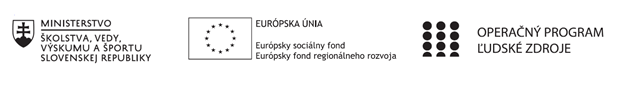 Správa o činnosti klubu anglického jazykaPríloha:Prezenčná listina zo stretnutia klubu anglického jazykaPríloha správy o činnosti klubu anglického jazyka             PREZENČNÁ LISTINAMiesto konania stretnutia: onlineDátum konania stretnutia: 07. 03. 2022Trvanie stretnutia: od 15.00 h do 18.00 hZoznam účastníkov/členov klubu anglického jazyka:Meno prizvaných odborníkov/iných účastníkov, ktorí nie sú členmi klubu anglického jazyka a podpis/y:Prioritná osVzdelávanieŠpecifický cieľ1.1.1 Zvýšiť inkluzívnosť a rovnaký prístup ku kvalitnému vzdelávaniu a zlepšiť výsledky a kompetencie detí a žiakovPrijímateľSpojená škola, Jarmočná 108, Stará ĽubovňaNázov projektuGramotnosťou k trhu práceKód projektu  ITMS2014+312011Z574Názov pedagogického klubu Klub anglického jazykaDátum stretnutia  pedagogického klubu07. 03. 2022- Pondelok párny týždeňMiesto stretnutia  pedagogického klubuSpojená škola, organizačná zložka  Obchodná akadémia, Jarmočná 132, Stará ĽubovňaMeno koordinátora pedagogického klubuMgr. Alexandra ReľovskáOdkaz na webové sídlo zverejnenej správyhttps://oasl.edupage.org/a/gramotnostou-k-trhu-praceManažérske zhrnutie:Stručná anotácia: V školskom prostredí často hovoríme o inováciách. Niektoré slovenské školy už zmenili pozíciu učiteľa a žiaka. Plne využívajú a podporujú detské potreby objavovania, premýšľania a hľadania s pomocou aktivizujúcich učebných metód a s využitím aktivity žiakov. Inovujú. Začali prirodzenú evolúciu vzdelávania. Inovácia v škole by mohla prinášať niečo nové, hodnotné. Učitelia prinášajú do škôl nové pedagogické nápady, materiály, metodiky z absolvovaného štúdia, vzdelávacie stratégie a prístupy k hodnoteniu. Riaditeľ školy prináša nové informácie, formy kreatívnej práce, nové prvky do štruktúry. Podporiť treba predovšetkým zmysluplné učenie, zdravú zvedavosť, otvorenú a partnerskú komunikáciu, umenie prezentovať, modelovať variabilné nástroje pre rozhodovanie, prirodzene učiť žiakov overovať zdroj. Kľúčové slová: informačné technológie, inovácia, kognitívne funkcie, kritické myslenie, kreativita, školská klíma, projektové vyučovanie.Hlavné body, témy stretnutia, zhrnutie priebehu stretnutia:Zámerom  stretnutia, ktoré viedol  koordinátor činnosti klubu bolo  podeliť sa o skúsenosti pri využívaní  moderných postupov a metód vo vyučovaní.rôznych foriem a metód práce, ktoré poznatky z praxe, vyučovacie procesu so žiakmi , v ktorom uplatňujú normatívne vzdelávanie Téma stretnutia            Analýza potrieb a výmena skúsenosti pri využívaní moderných vyučovacích postupov a metód podporujúcich inovácie vo vzdelávaní.Definovanie problému Inovatívne metódy a formy vyučovania Súčasné obdobie, v ktorom žijeme je ovplyvnené prudkým rastom poznatkov. Prenikanie vedy a techniky mení postavenie človeka, kde hlavnú úlohu zohráva rozhodovanie sa na základe získaných informácií. Zaužívané metódy a formy vyučovania musí zákonite meniť aj škola, ktorá pripravuje jedinca na to, aby bol schopný adaptovať sa na meniace sa požiadavky. Vplyv vedecko–technického pokroku na výchovu a vzdelávanie je spoločenský problém, kde treba riešiť hlavne rozpor medzi množstvom nových poznatkov v jednotlivých vedných odboroch a edukačnými možnosťami školy. Učitelia preto musia disponovať širokým spektrom nových alebo inovovaných prístupov k vyučovaniu a učeniu, a to hlavne takých, ktoré využívajú nové komunikačné a informačné technológie. Pre školu z toho vyplýva potreba inovácie tradičného odovzdávania vedomostí a osvojenie si metód spracovania a aplikácie informácií.. Z inovatívnych vyučovacích metód sú známe napr.:  kritické myslenie  načúvacie tímy  poradenie na nástenke  pravda alebo klamstvo  reťazová reakcia  rozprávka  práca s materiálom (textil, drevo, sklo, hlina...)  pexeso atď. Projektové vyučovanie je ďalšou inovatívnou metódou  Cieľom projektového vyučovania je aktívne zapojiť žiakov do poznávacieho procesu. Proces poznávania je charakteristický svojou otvorenosťou. Učiteľ vytvára problémové scenáre a otázky, ktoré vedú k tomu, aby žiaci rozmýšľali o tom, čo sa učia. Je to efektívny spôsob výučby pri ktorom sa využívajú nové progresívne metódy práce. Zdrojom nadobúdania poznatkov, vedomosti a zručností žiakov pri projektovej metóde je riešenie praktických pracovných úloh.  Samotná realizácia vyučovania nie je pevne stanovená a preto neobmedzuje učiteľa v jeho tvorivosti a spôsoboch realizácie vyučovania. Do procesov poznávania zapájať čo najviac zmyslov, praktických činností, treba dbať na to, aby žiaci získavali čo najviac praktických skúseností.. Významnú úlohu pre získanie si žiakov na tému zohráva vhodná motivácia. Je nutné dopredu si premyslieť organizáciu, materiálne zabezpečenie, stanoviť si jasné pravidlá pre mimoriadny režim, Závery a odporúčania:1. Rozvíjať kritické myslenie u žiakov2. Denne učiť žiakov presvedčivo komunikovať, efektívne hodnotiť a posudzovať informácie, analyzovať, odhaľovať argumentačné a logické chyby.3. Zlepšiť spoluprácu medzi učiteľmi a rodičmi organizovaním rôznych stretnutí a prednášok4. Pravidelne vymieňať skúsenosti medzi učiteľmi, ktoré sa týkajú výchovno- vzdel. procesu.Vypracoval (meno, priezvisko)Mgr. Anna BobulskáDátum07. 03. 2022PodpisSchválil (meno, priezvisko)Mgr. Alexandra ReľovskáDátum08.03.2022PodpisPrioritná os:VzdelávanieŠpecifický cieľ:1.1.1 Zvýšiť inkluzívnosť a rovnaký prístup ku kvalitnému vzdelávaniu a zlepšiť výsledky a kompetencie detí a žiakovPrijímateľ:Spojená škola, Jarmočná 108, Stará ĽubovňaNázov projektu:Gramotnosťou k trhu práceKód ITMS projektu:312011Z574Názov pedagogického klubu:Klub anglického jazykač.Meno a priezviskoPodpisInštitúcia1.Mgr. Alexandra ReľovskáSŠ, org. zložka OA2.Mgr. Anna BobulskáSŠ, org. zložka OA3.PaedDr. Katarína BarlíkováSŠ, org. zložka OAč.Meno a priezviskoPodpisInštitúcia